Миколаївська міська рада	Постійна комісії міської ради з питань промисловості, транспорту,енергозбереження, зв'язку, сфери послуг, підприємництва та торгівліПРОТОКОЛ  №16319.03.2020   м. Миколаїв   каб.357     13:45Засідання постійної комісії міської ради     з питань промисловості, транспорту, енергозбереження, зв'язку, сфери послуг,  підприємництва та торгівліГолова комісії: Євтушенко В.В.Секретар комісії: Садиков В.В.Члени комісії: Ісаков С.М.Відсутні члени комісії: Картошкін К.Е., Шульгач С.В.,ПОРЯДОК ДЕННИЙ :Обговорення питання щодо внесення змін до бюджету міста Миколаєва в частині перенаправлення коштів з компенсації пільгових  перевезень міським електричним транспортом на виплату потреб КП ММР «Миколаївелектротранс» згідно Типовому договору про організацію надання транспортних послуг з перевезень міським електричним транспортом.РОЗГЛЯНУЛИ:Обговорення питання щодо внесення змін до бюджету міста Миколаєва в частині перенаправлення коштів з компенсації пільгових  перевезень міським електричним транспортом на виплату потреб КП ММР «Миколаївелектротранс» згідно Типовому договору про організацію надання транспортних послуг з перевезень міським електричним транспортом.РЕКОМЕНДОВАНО:Постійній комісії з питань економічної і інвестиційної політики, планування, бюджету, фінансів та соціально-економічного розвитку Миколаївської міської ради  розглянути питання щодо внесення змін до бюджету міста Миколаєва в частині перенаправлення коштів з компенсації пільгових  перевезень міським електричним транспортом на виплату потреб КП ММР «Миколаївелектротранс» згідно Типовому договору про організацію надання транспортних послуг з перевезень міським електричним транспортом.ГОЛОСУВАЛИ: «за» – 3, «проти» – 0, «утримались» – 0.Рекомендувати міському голові Сенкевичу О.Ф. терміново скликати пленарне засідання сесії Миколаївської міської ради для вирішення питання щодо внесення змін до бюджету міста Миколаєва в частині перенаправлення коштів з компенсації пільгових  перевезень міським електричним транспортом на виплату потреб КП ММР «Миколаївелектротранс» згідно Типовому договору про організацію надання транспортних послуг з перевезень міським електричним транспортом.ГОЛОСУВАЛИ: «за» – 3, «проти» – 0, «утримались» – 0.Голова комісії                                                                В.ЄВТУШЕНКОСекретар комісії                                                             В. САДИКОВ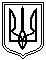 